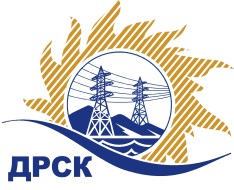 Акционерное Общество«Дальневосточная распределительная сетевая  компания»ПРОТОКОЛ № 98/УР-ВП по выбору победителя открытого электронного запроса предложений на право заключения договора на выполнение работ  «Чистка просек ВЛ 6-10 кВ СП ЦЭС» для нужд филиала АО «ДРСК» «Хабаровские электрические сети» (закупка № 70 раздел 1.1. ГКПЗ 2017)  ЕИС № 31604458877 (МСП)Форма голосования членов Закупочной комиссии: очно-заочная.ПРИСУТСТВОВАЛИ: 10 членов постоянно действующей Закупочной комиссии ОАО «ДРСК»  2-го уровня.ВОПРОСЫ, ВЫНОСИМЫЕ НА РАССМОТРЕНИЕ ЗАКУПОЧНОЙ КОМИССИИ: Об утверждении результатов процедуры переторжки.Об итоговой ранжировке заявок.О выборе победителя запроса предложений.РЕШИЛИ:По вопросу № 1Признать процедуру переторжки состоявшейсяУтвердить окончательные цены заявок участниковПо вопросу № 2Утвердить итоговую ранжировку заявокПо вопросу № 3 Планируемая стоимость закупки в соответствии с ГКПЗ: 1 965 000,00 руб., без учета НДС;   2 318 700,00 руб., с учетом НДС.Признать победителем запроса предложений на право заключения договора на выполнение «Чистка просек ВЛ 6-10 кВ СП ЦЭС» для нужд филиала АО «ДРСК» «Хабаровские электрические сети»   участника, занявшего первое место в итоговой ранжировке по степени предпочтительности для заказчика: ООО "РСО" (680031, Россия, Хабаровский край, г. Хабаровск, ул. Рыбинская, д. 21) на условиях: стоимость предложения 1 753 645,45 руб. (НДС не облагается). Условия оплаты: в течение 30 календарных дней с даты  подписания справки о стоимости выполненных работ КС-3 на основании счета, выставленного Подрядчиком. Срок выполнения работ: начало с момента заключения договора, окончание - март 2017 г. Гарантия на своевременное и качественное выполнение работ, а также на устранение дефектов, возникших по вине Подрядчика, в течение 24 месяцев с момента приемки выполненных работ. Срок действия оферты до 23.03.2017Ответственный секретарь Закупочной комиссии 2 уровня  		                                                             М.Г.ЕлисееваЧувашова О.В.(416-2) 397-242г.  Благовещенск«20» января 2017№п/пНаименование Участника закупки и его адресОбщая цена заявки до переторжки, руб. Общая цена заявки после переторжки, руб. 1.ООО "РСО" (680031, Россия, Хабаровский край, г. Хабаровск, ул. Рыбинская, д. 21)1 792 032,45 руб. (НДС не облагается)1 753 645,45 руб. (НДС не облагается)2.ООО "Актис Капитал" (680007, Хабаровский край, г. Хабаровск, ул. Волочаевская, д. 8, литер Щ, оф. 11)2 318 231,54 руб. (цена без НДС: 1 964 603,00 руб.)Заявка не поступилаМесто в итоговой ранжировкеНаименование и адрес участникаЦена заявки до переторжки, руб.Окончательная цена заявки, руб.1 местоООО "РСО" (680031, Россия, Хабаровский край, г. Хабаровск, ул. Рыбинская, д. 21)1 792 032,45 руб. (НДС не облагается)1 753 645,45 руб. (НДС не облагается)2 местоООО "Актис Капитал" (680007, Хабаровский край, г. Хабаровск, ул. Волочаевская, д. 8, литер Щ, оф. 11)2 318 231,54 руб. (цена без НДС: 1 964 603,00 руб.)2 318 231,54 руб. (цена без НДС: 1 964 603,00 руб.)